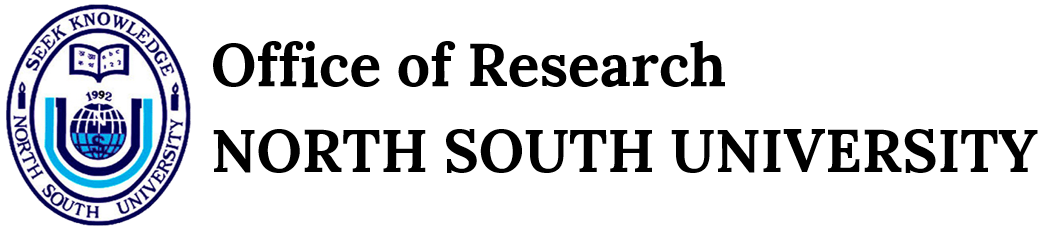 NSU Institutional Biosafety Committee (IBC)Biosafety Approval FormIBC Review Code: 2022/OR-NSU/IBC/____Biosafety level:   __    BSL-1	  __   BSL-2      Recommendation: __ Approved	__ Needs Revision	__ DisapprovedReviewer Name: Signature: ____________________________________	Date: ______________________Recommendations/ Comment(s):Project title:Principal InvestigatorPrincipal InvestigatorDepartmentPhonePhoneNSU extn.Email:Overall Biosafety AssessmentYesNoN/ADoes this project need approval from NSU IBC?                     If yes, proceed to the following questionsDoes the proposal clearly state the biosafety issues?The facilities used in these activities have been previously inspected by the Institutional Biosafety Officer (IBO) and meet appropriate biological laboratory safety standards? The facilities used in this activity require IBO inspection prior to initiation?The protocol will involve a Material Transfer Agreement (MTA)Hazard identificationWill this project utilize infectious agents (excluding hosts for recombinant DNA)?Will this project utilize human blood, body fluids or tissues?Will this project utilize non-human primates ́s blood, body fluids or tissues?Will this project involve non-exempt recombinant DNA (rDNA) work?Will whole animals or plants be used as hosts?Will a deliberate attempt be made to obtain expression of a foreign gene?Will a toxin be used?Will prions be used?Is there any chance that genetically modified organisms be released into the environment?Do the experiments pose any threat to other people working in the same laboratory?Does a biohazard sign need to be displayed at the entrance door?Hazard ControlDoes the proposal clearly stated how the potential hazards will be mitigated?Is IBO inspection needed to ascertain proper disposal and decontamination?